                BIRTHDAY PARTY GUIDELINES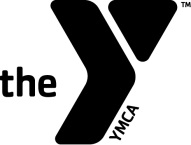 Thank you for celebrating your birthday at the Danville Family YMCA!  Please adhere to the following:	The full party fee is required at the time the reservation is made for the birthday party.  $25 of this fee is non-refundable if the party is cancelled less than seven days before the party date.  				(Please Note:  A nominal bookkeeping fee may be charged to any refund request)		The party room is yours for 1 hour after activity time plus 15 minutes before activity time for set-up and 15 minutes after room time for clean-up time. 		Children 6 and under and all non-swimmers must be accompanied by an adult at all times while they are in the pool.  All splash party participants will be issued swim bands to wear according to their swim level, which will be indicated by each parent on the waiver form. Minimum ratio of adults to children: 1:5, depending on age of children. At least (2) adults must be on the pool deck during swim time and available to assist with changing/showering in the locker rooms.	Please ask your guests to adhere to all our posted rules.-	There is no running allowed in the halls, Party Room, locker rooms, or on the pool deck.  -	All participants are required to take a warm, soapy shower before entering the pool.  -	Swim suits are required - no cut offs, gym shorts, leotards. -	Air inflatable devices are not allowed.  -	Closed toes shoes should be worn in the gym.-	Party guests are not allowed in the Fitness Center.	There are limitations on decorations.  Walls are not to be marked on in any way.  Decorations must meet local fire regulations.  Cellophane tape, tacks, nails, etc. are prohibited.  Masking tape may be used on bare wood and vinyl, but not on paint.  No chalk on pavement, walls or anywhere else.	Smoking is prohibited on YMCA property.  No alcoholic beverages are allowed on the premises.	Chairs are not to be stacked or moved without chair dollies.		Facilities should be left in a clean, orderly and undamaged condition.  A vacuum cleaner, rags and other cleaning aids are available upon request.	The person paying the fee and signing the liability release will be held financially responsible for damages caused by party participants.	Each guest (child or adult) must have a completed waiver & release of liability/rules on file before being allowed to use the facility.	Birthday at the "Y" Check-off ListOther items you may wish to bring along:-Decorations-Masking tape -Table covers-Plates-Forks/Spoons-Cups-Matches/lighter for candles-Ice cream scoop-Cake knife-Ice chest for cool items-Towels and swimsuits for swimmers-Locks for day-use lockersNotes:___________________________________________________________________________________________________________________________________________